АКТ № 000 от 26 апреля 2024 г.
приемки-сдачи оказанных услуг        Мы, нижеподписавшиеся, Шалагинов А.В. представитель ИСПОЛНИТЕЛЯ, с одной стороны и                 представитель ЗАКАЗЧИКА с другой стороны, составили настоящий акт в том, что ИСПОЛНИТЕЛЬ оказал и сдал, а ЗАКАЗЧИК принял следующие услуги:
Сумма прописью: девятьсот девяносто девять рублей 00 копеек, в т. ч. НДС 20% - 166 руб 50 коп.Услуги оказаны в полном объеме, в установленные сроки и с надлежащим качеством. Стороны претензий друг к другу не имеют.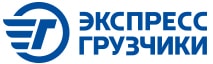 Телефон: +7 (342)200-85-75Email: perm@egruzchiki.ruСайт: perm.egruzchiki.ruНаименованиеЕд. изм.Кол-воЦенаСумма12345Тестовый заказ 2024-04-26Тест1999,00999,00        Итого:        Итого:        Итого:        Итого:999,00Исполнитель: ООО "ГРУЗЧИКОВ ПЕРМЬ"
Адрес: 614097, г Пермь, ул Подлесная, д 13А, кв 73
Расчетный счет: 40702810329490001453
Кор. счет: 30101810200000000824
Банк: ФИЛИАЛ "НИЖЕГОРОДСКИЙ" АО "АЛЬФА-БАНК"
ИНН: 5906145163
КПП: 590301001
БИК: 042202824Заказчик: Название заказчика
Адрес: 
Расчетный счет: 
Кор. счет: Банк: ИНН: 
КПП: БИК: 